Инструкция как экспортировать открытый ключЭкспортировать открытый ключ электронной подписи можно через свойства обозревателя либо из криптопровайдера КриптоПро CSP. При этом носитель с ключом должен быть подключён к компьютеру. 
Экспорт открытого ключа через свойства обозревателя1. В системе Windows перейдите в «Пуск» → «Панель управления» → «Свойства обозревателя (Свойства браузера)».
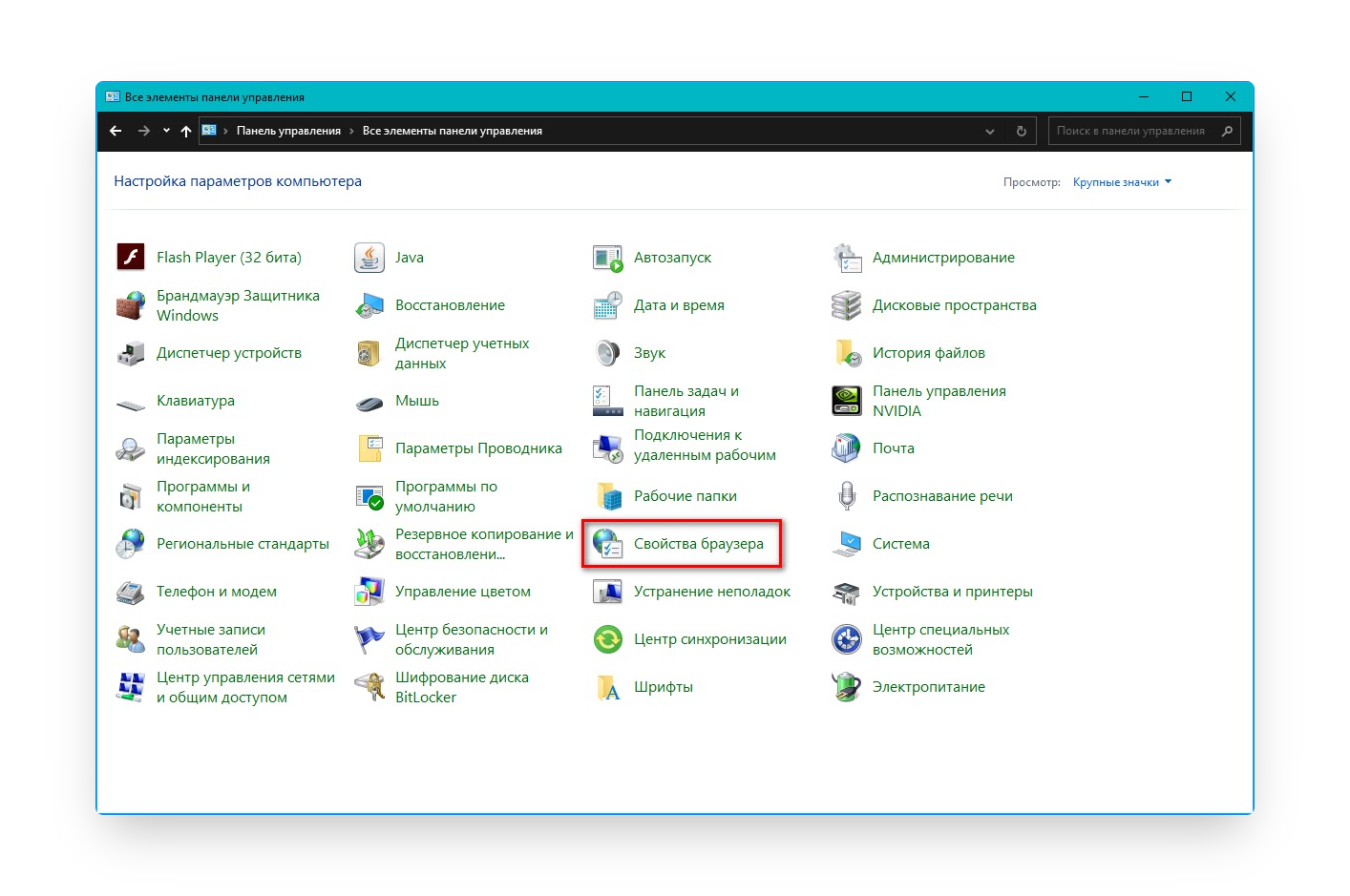 2. Перейдите на вкладку «Содержание» и нажмите на кнопку «Сертификаты».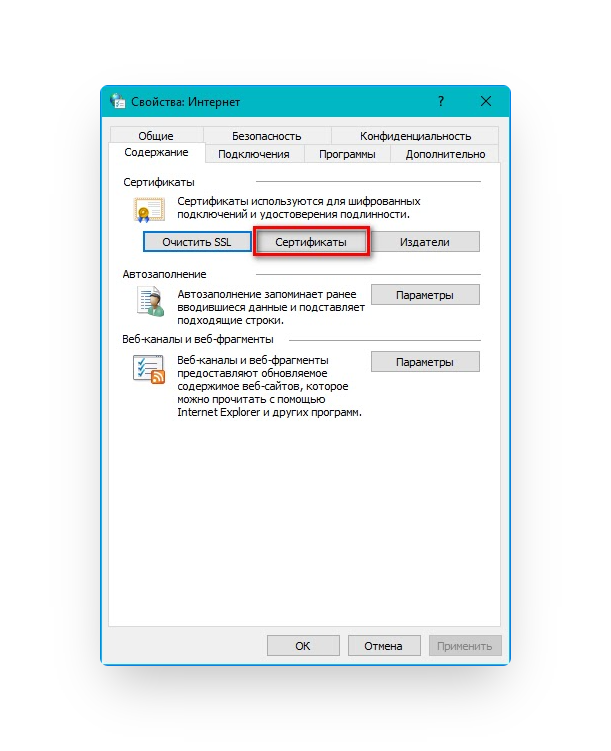 3. В списке выберите нужный сертификат, щёлкнув по его названию, и нажмите кнопку «Экспорт».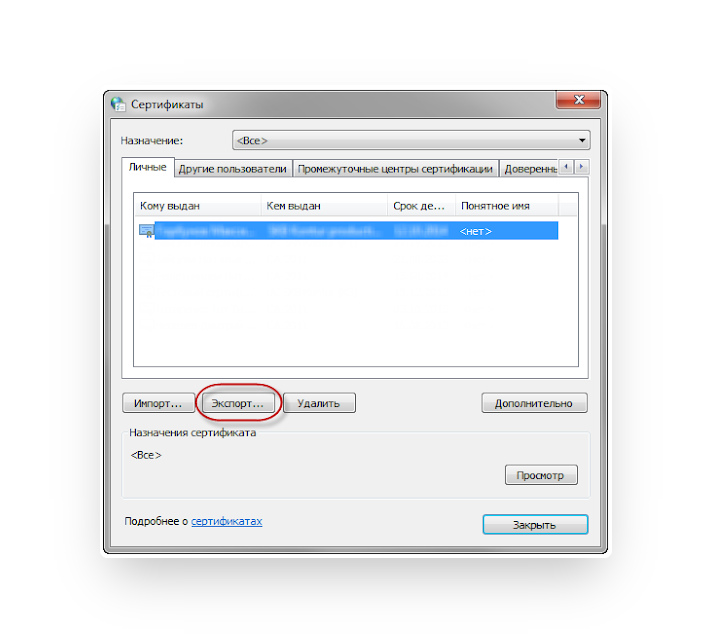 4.В окне «Мастер экспорта сертификатов» нажмите кнопку «Далее», затем «Нет, не экспортировать закрытый ключ» и снова «Далее».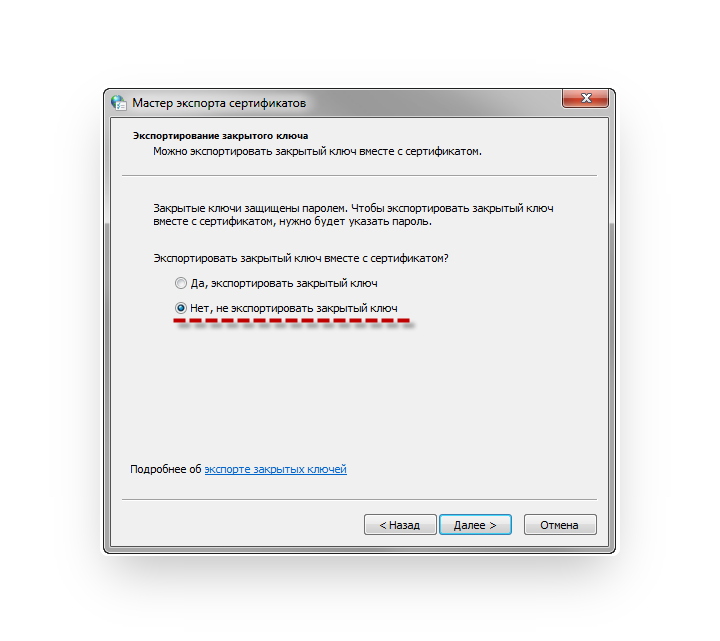 5. В окне «Формат экспортируемого файла» выберите «Файлы в DER-кодировке X.509 (.CER)» и нажмите кнопку «Далее».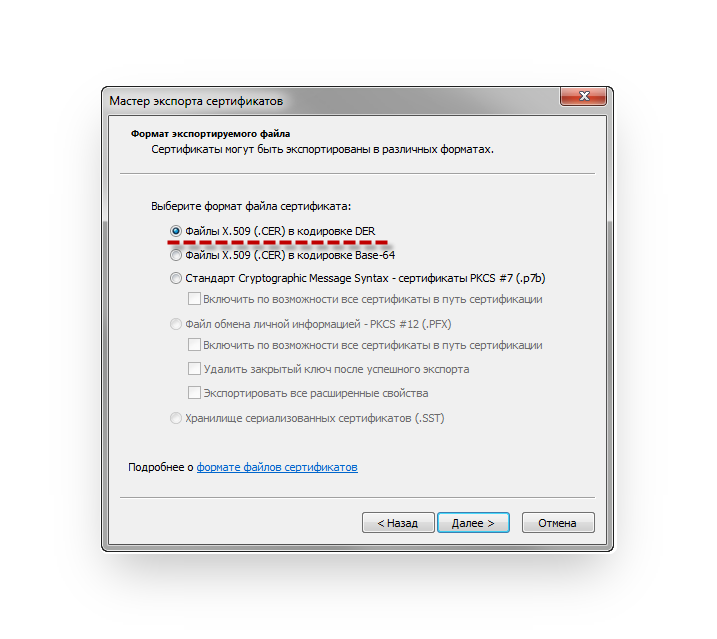 6. Выберите место сохранения сертификата, нажав кнопку «Обзор», затем нажмите на кнопку «Сохранить» → «Далее» → «Готово».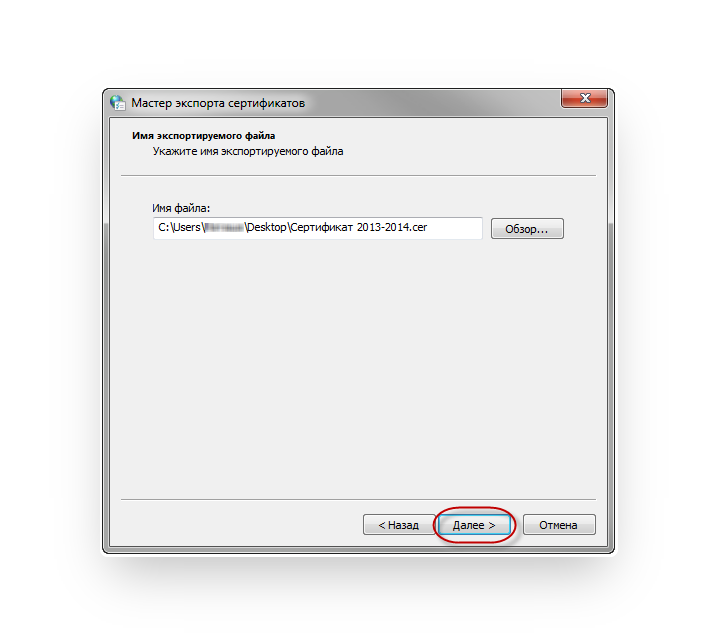 Экспорт открытого ключа из КриптоПро CSP1. В системе Windows перейдите в «Пуск» → «Панель управления» → «КриптоПро CSP».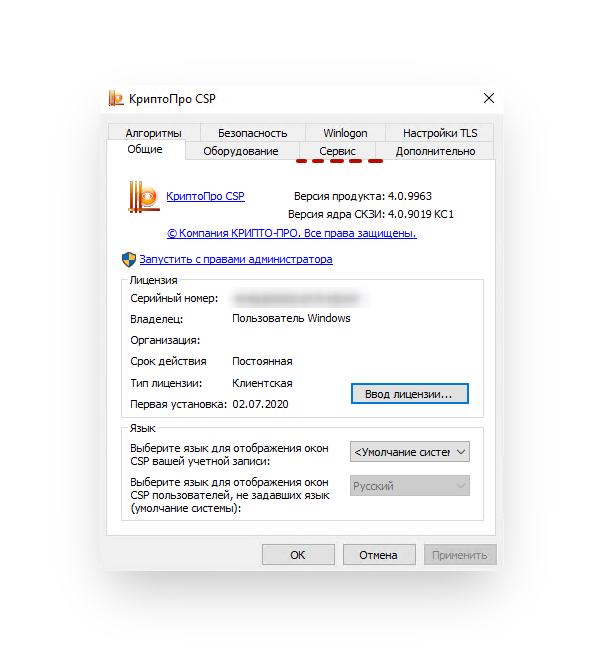 2. Перейдите на вкладку «Сервис» и нажмите кнопку «Просмотреть сертификаты в контейнере».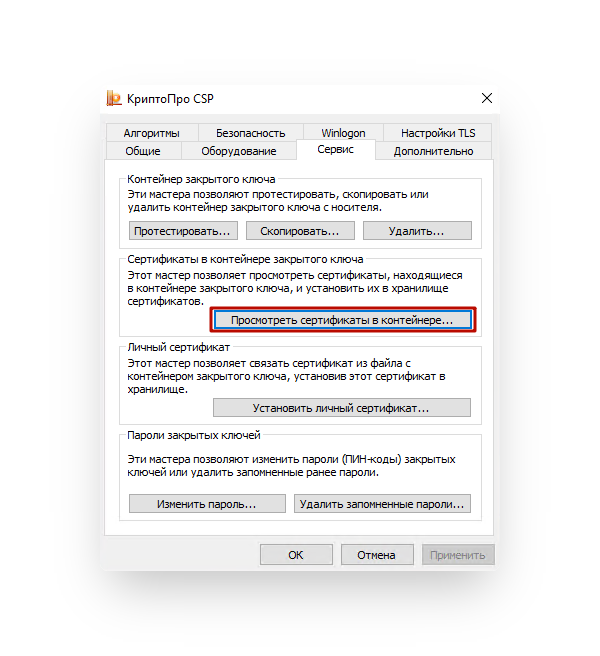 3. Нажмите кнопку «Обзор», выберите нужный контейнер и нажмите «Ок» → «Далее».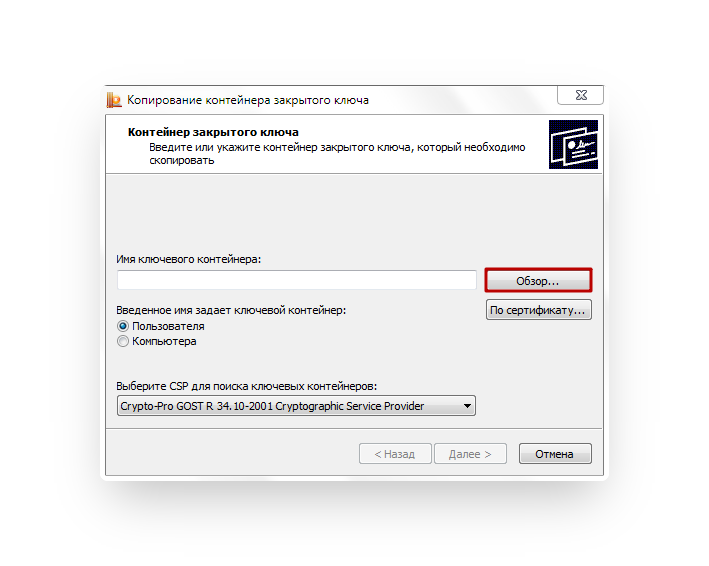 4. В окне «Сертификат для просмотра» нажмите кнопку «Свойства».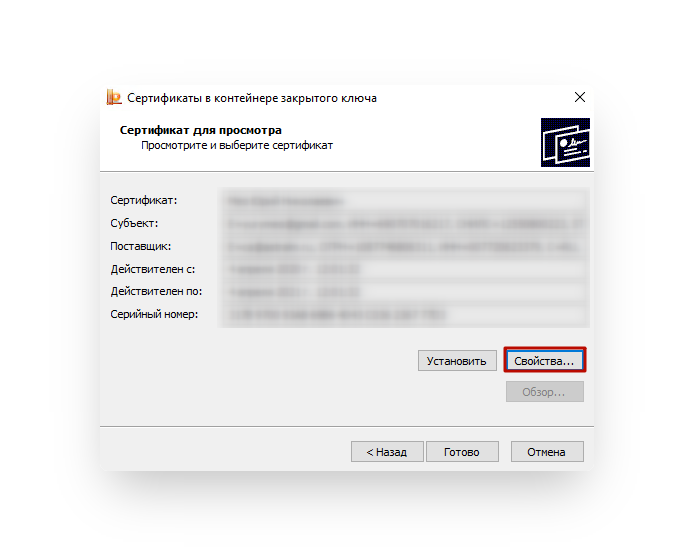 5. Перейдите на вкладку «Состав» и нажмите кнопку «Копировать в файл».6. В окне «Мастер экспорта сертификатов» нажмите кнопку «Далее», затем «Нет, не экспортировать закрытый ключ» и снова «Далее».7. В окне «Формат экспортируемого файла» выберите «Файлы в DER-кодировке X.509 (.CER)» и нажмите кнопку «Далее».8. Выберите место сохранения сертификата, нажав кнопку «Обзор», затем нажмите на кнопку «Сохранить» → «Далее» → «Готово».